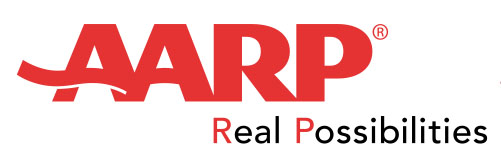 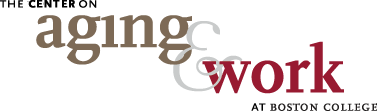 Tool:Gap AnalysisReal Possibilities is a trademark of AARP.PoliciesTypes of caregivingTypes of caregiving   Instrumental   Instrumental   Informational   Informational   Emotional   EmotionalDimensions of caregivingDimensions of caregivingDimensions of caregiving    FrequencyLow:High:     IntensityLow:High:   PredictabilityLow:High: